Angles and Reflections Worksheet Answer KeyAnswers 1, 2, 3, 4, 5 are shown below. Angles 1, 2 and 3 are acute angles; 4 and 5 are obtuse.Angles that are less than 90 degrees (<90°) are called: _______ acute angles _______Angles that are greater than 90 degrees (>90°) are called: ____ obtuse angles ______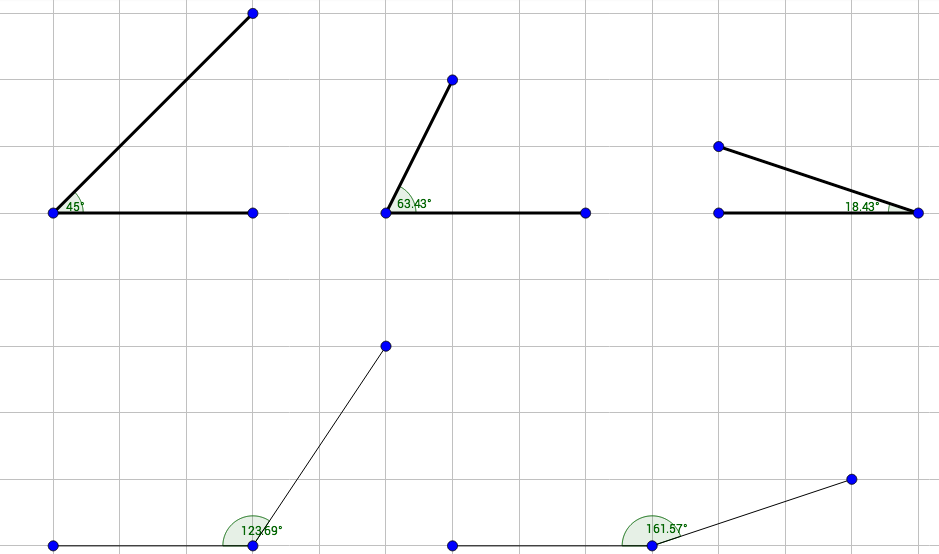 Answers 6, 7, 8, 9, 10 are shown below.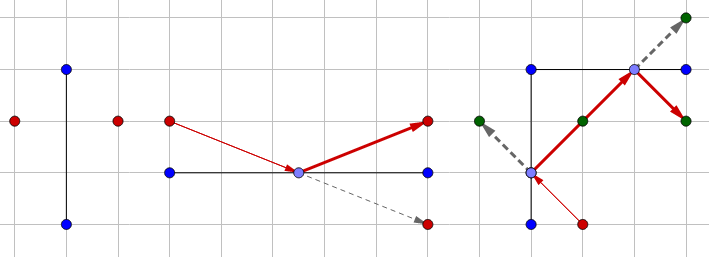 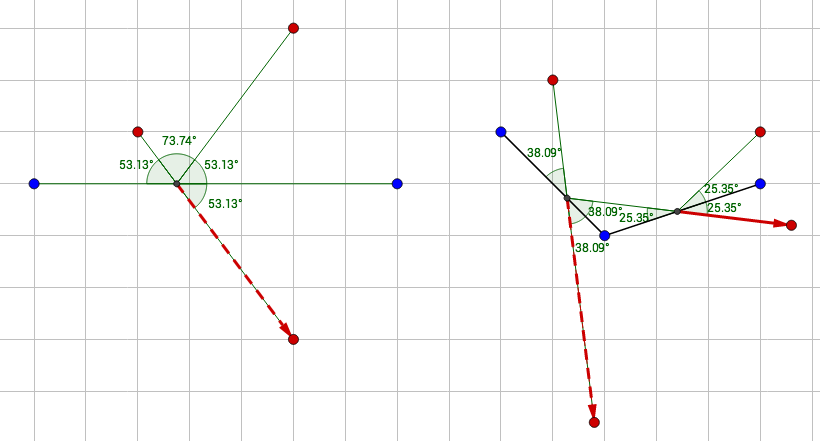 